Student Survey: Soil CharacterizationWhat tool is used to define the color of soil?troweltape measureMunsell Soil Color ChartAbridged Soil Color TableWhat is a soil horizon?the area where the landscape meets the skya layer of soil with unique characteristicsthe soil around the edge of a ditchan area of soil that holds up a buildingIf you can’t break a small bead of soil with your fingers, its consistence is:extremely firmloosefriableyellow-red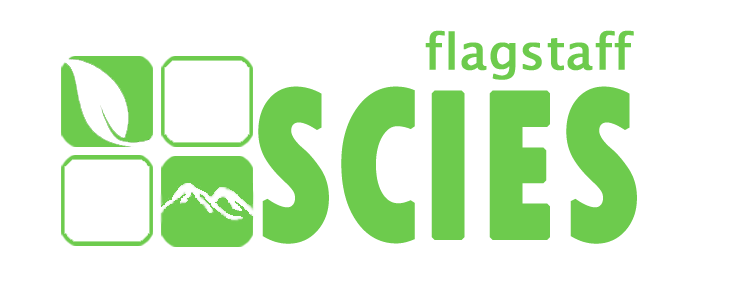 Student Survey: Soil CharacterizationWhat tool is used to define the color of soil?troweltape measureMunsell Soil Color ChartAbridged Soil Color TableWhat is a soil horizon?the area where the landscape meets the skya layer of soil with unique characteristicsthe soil around the edge of a ditchan area of soil that holds up a buildingIf you can’t break a small bead of soil with your fingers, its consistence is:extremely firmloosefriableyellow-red